Αίτηση Συμμετοχής στην Ημερίδα «Δικτύωση αναπηρικού κινήματος με το κίνημα των καταναλωτών»  Με το παρόν, θα ήθελα να εκδηλώσω το ενδιαφέρον για συμμετοχή στην Ημερίδα με θέμα: «Δικτύωση αναπηρικού κινήματος με το κίνημα των καταναλωτών» της Πράξης «ΠΡΟΩΘΩΝΤΑΣ ΤΗΝ ΚΟΙΝΩΝΙΚΗ ΕΝΤΑΞΗ ΤΩΝ ΑΤΟΜΩΝ ΜΕ ΑΝΑΠΗΡΙΑ, ΧΡΟΝΙΕΣ ΠΑΘΗΣΕΙΣ ΚΑΙ ΤΩΝ ΟΙΚΟΓΕΝΕΙΩΝ ΤΟΥΣ ΠΟΥ ΔΙΑΒΙΟΥΝ ΣΤΗΝ ΠΕΡΙΦΕΡΕΙΑ ΔΥΤΙΚΗΣ ΕΛΛΑΔΑΣ», η οποία θα πραγματοποιηθεί τη Δευτέρα 16 Ιανουαρίου 2023 και ώρες 15:00 μ.μ. έως 21:00 μ.μ.  στην Παλαιά Δημοτική Αγορά Αγρινίου (Σκαλτσοδήμου 9, ΤΚ 30132). Κατά την διάρκεια της Ημερίδας, θα υπάρχει coffee break. Σε περίπτωση που υπάρχουν ειδικές διατροφικές ανάγκες ή αλλεργίες (Διαβητική διατροφή, gluten free κλπ) παρακαλούμε διευκρινίστε μας εδώ:………………………………………………………………………………………………………………………………………………………………………………Μετά τη λήξη της Ημερίδας, θα δοθούν βεβαιώσεις παρακολούθησης. •	Δηλώνω ότι επιθυμώ διερμηνεία στην Ελληνική Νοηματική Γλώσσα: ΝΑΙ / ΌΧΙΟ/Η δηλών/ούσαΥπογραφή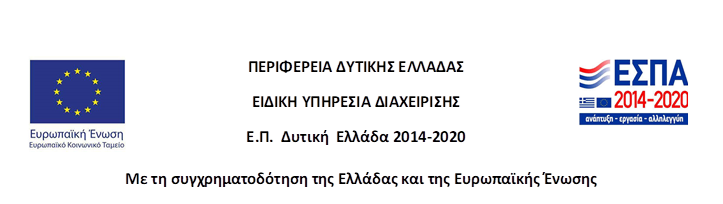 Όνομα Επώνυμο Ιδιότητα Υπηρεσία/ΦορέαςΤηλέφωνο Επικοινωνίας Email 